             	  WP4 – Traitement et Analyse en Imagerie Multimodale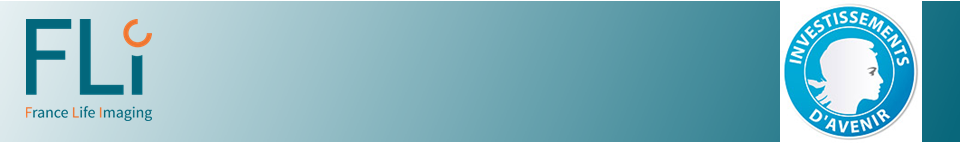 Projet à  développer sur 2 pages au totalRésumé Scientifique du Projet Présentation et intérêts du partenariat, caractère structurant du projet au niveau national, implication éventuelle d'un autre WPAide demandée (frais de déplacement et de séjour, participation au frais de fonctionnement impliqués par la mission)Références BibliographiquesTitre du ProjetAide demandéeDurée du projetPartenaire 1Titre Nom du porteur -  Laboratoire/AffiliationAdresseTel / email Titre Nom du porteur -  Laboratoire/AffiliationAdresseTel / email Titre Nom du porteur -  Laboratoire/AffiliationAdresseTel / email Partenaire 2